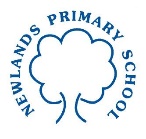 Year 4 Maths Tasks – Friday 3rd July 2020ANSWERSParents and Children: I hope you have enjoyed the variety of maths we have covered this week. Today, you can complete the tasks in any order as they are all linked to times tables. Some of you will prefer to get the tests over and done with quickly whilst others will prefer having a warm-up before the tests. Do whichever works best for you! Have a wonderful weekend .Task 1Complete both of the weekly times tables tests (10 minutes each). Having near-instant recall of all the times table facts will make maths much easier in Year 5 so if you don’t score 140+ on both tests, keep working on the tables you find tricky – it’ll be well-worth the effort!Task 2Complete this times table grid using only Roman Numerals.Task 3
Complete at least two columns of these calculations using a written method.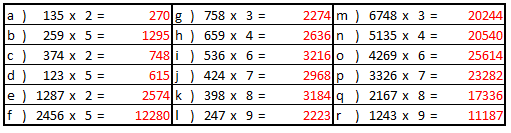 VIIIVVIIIXIIIIXLXXXLLXXXCXXXXVIXXXXIIXXIVXLVIIILXVIXVIIIIVIIIVVIIIXIIIIVIIXXXVXIVXXVIIILVIXVIIXXIIXXLVXVIIIXXXVILXIIXCIXXXVII